В рамках реализации  плана  основных мероприятий по реализации на территории Несвижского района проекта "Город Несвиж - здоровый город"  и в рамках информационно-образовательной акции"Беларусь против табака" 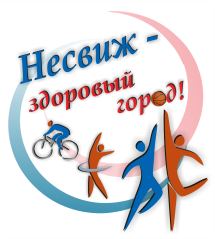 07 июня 2022 года в молодежном центре с  ребятами из оздоровительных лагерей помощником врача гигиениста - Макаревич Аллой Михайловной проведена беседа-викторина  на тему: «О вреде пассивного курения и электронных сигарет».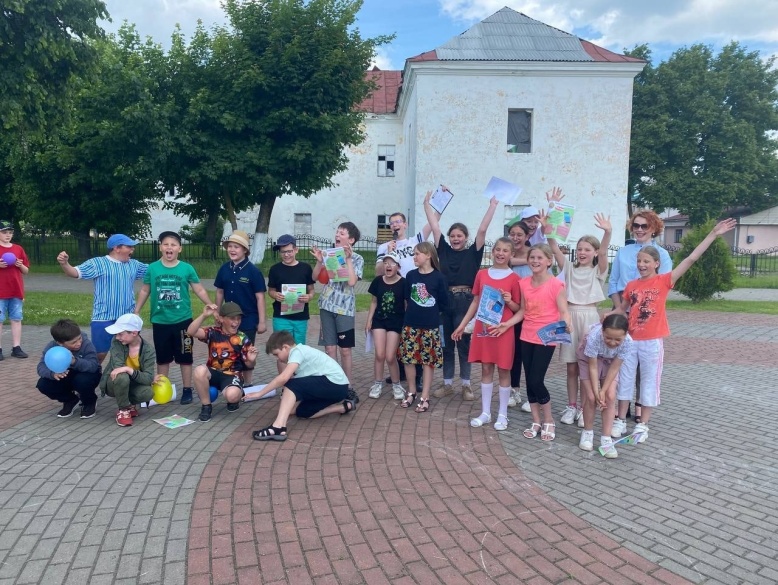 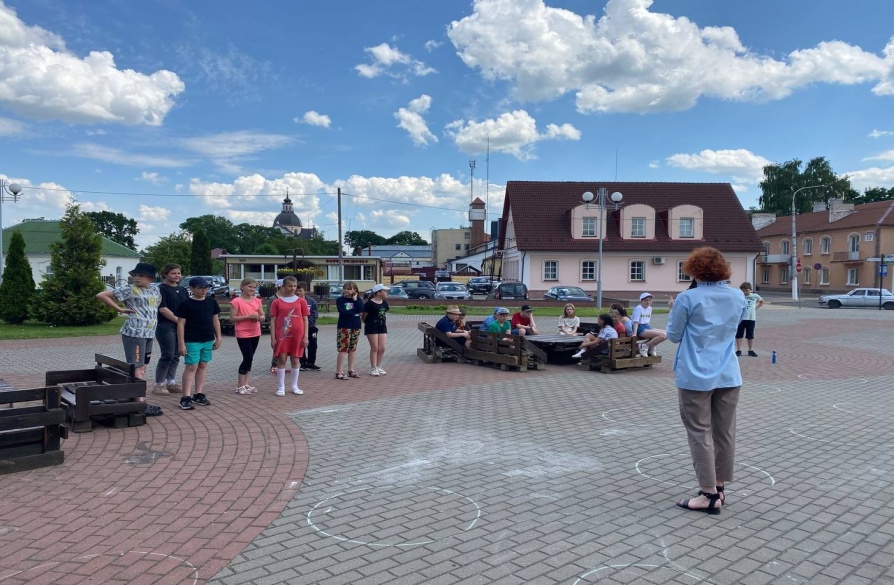 